www.docentesaldiadjf.comPLAN ANUAL DE TRABAJO DE LA I.E N°………………………………….Año de aprobación:2022DATOS GENERALES DE LA IE:Tipo de gestión:PrivadaPública de gestión directaCódigos de identificación de la IE 		Integrantes de la comunidad educativa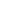 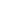 MATRIZ DE OBJETIVOS Y METAS 2022PROGRAMACIÓN ANUAL DE ACTIVIDADES:Calendarización del año escolarHORARIO DE PRIMARIA SEMIPRESENCIAL Y VIRTUAL HORARIO DE  SECUNDARIA SEMIPRESENCIAL Y VIRTUAL  EVALUACIÓN La evaluación del PAT está a cargo del directivo y docentes,  se desarrollara  trimestral, se  establecerán acciones retro alimentadoras y de mejora para su cumplimiento y logro de metas propuestas, antes de cada reunión a nivel de equipo directivo, se socializara con los docentes de las áreas sus avances y dificultades, debiendo el equipo directivo atender y brindar las facilidades para el cumplimiento de las metas propuestas.Nombre de la I.E.ModalidadNivelesTurnosProvinciaDepartamentoDistritoDirectoraCorreoDirecciónTipo de códigoNúmero Local Primaria ModularLocal SecundariaModularIntegrantesNúmeroEstudiantesDirectivosDocentesAux. EducaciónPersonal de ServCompromisoObjetivoIndicadorMetaCGE 1: Progreso de los aprendizajes de las y los estudiantes de la IE o Programa.1.1 Mejorar los resultados de aprendizajes de las y los estudiantes en las diferentes áreas curriculares, a través de la mediación pedagógica. 95% de estudiantesque logran un nivel satisfactorio en las diferentes áreas curriculares.1.1.1. 90% de estudiantes logran un nivelSatisfactorio.CGE 2: Acceso y permanencia de las y los estudiantes en la IE o Programa.2.1 Garantizar la permanencia y la culminación oportuna de los estudiantes de la IE, a través de acciones de sensibilización a los padres de familia y brindando un buen servicio educativo.100% de estudiantes que concluyen el año escolar.2.1.1. 100% de estudiantes culminan el año escolar CGE 3: Calendarización y gestión de las condiciones operativas.3.1Cumplir el porcentaje de horas lectivas optimizando el tiempo planificado para contribuir al desarrollo de competencias de los estudiantes.3.2 Garantizar la matrícula oportuna de todos los estudiantes para asegurar la prestación del servicio educativo.3.3 Distribuir el material educativo a los estudiantes para contribuir en la mejora de sus aprendizajes.100% de cumplimiento de horas lectivas en la institución educativa. 100% de estudiantes matriculados oportunamente. 100% de material educativo distribuido oportunamente.3.1.1. 100% del cumplimento de las horas lectivas.3.2.1. 100% de estudiantes se matriculan oportunamente.3.3.1. 100% de materiales educativos distribuidos oportunamente.CGE 4: Acompañamiento y monitoreo para la mejora de las prácticas pedagógicas orientadas al logro de  aprendizajes previstos en el CNEB.4.1 Realizar acciones de acompañamiento y monitoreo a los docentes a través de visitas virtuales para mejorar sus prácticas pedagógicas. 7 reuniones de trabajo colegiado (RTC) para fortalecer las prácticas pedagógicas.3visitas de monitoreo a los docentes de la IE.1 Taller y 2 GIAs desarrolladas a partir de las necesidades formativas identificadas en los docentes de la IE.4.1.1. 8 RTC para fortalecer las prácticas pedagógicas de los docentes.4.1.2. 3 vistas de monitoreo a los docentes de la IE.4.1.3. 1 taller y 2 GIA durante el año.CGE 5: Gestión de la Convivencia escolar.5.1 Generar condiciones para una convivencia escolar democrática, con igualdad degénero, inclusiva, intercultural y orientada al bien común.5.2 Consolidar a la IE como un entorno acogedor, protector y seguro; libre de todo tipo deviolencia y discriminación5.3 Fomentar la participación organizada de la comunidad educativa para una convivencia saludable.3 actividades orientadas a la promoción de la convivencia escolar en la I.E (elaboración de normas de convivencia).5 de actividades orientadas a la prevención de la violencia contra niñas, niños y adolescentes (buena acogida a los estudiantes).3 reuniones realizadas en la IE para promover una convivencia saludable. 5.1.1. 4 actividades de promoción de la convivencia.5.2.1. 2 actividades de prevención en el año5.3.1. 3 reuniones con integrantes de la comunidad educativaas año2022Actividades para el año2022Fuentes de verificaciónResponsableCronograma (meses)Cronograma (meses)Cronograma (meses)Cronograma (meses)Cronograma (meses)Cronograma (meses)Cronograma (meses)Cronograma (meses)Cronograma (meses)Cronograma (meses)Cronograma (meses)Cronograma (meses)as año2022Actividades para el año2022Fuentes de verificaciónResponsableEFMAMJJASOND1.1.1. 90% de estudiantes logran un nivel satisfactorioMediación pedagógica al 100% de estudiantes de cada edad.PantallazoLlamada telefónicaDirectora y docentesXXXXXXXXXXAtención prioritaria a estudiantes con mayores dificultades en el desarrollo de experiencias de aprendizajeRegistro auxiliar de evaluaciónLlamada telefónicaInforme mensual docenteDirectora y docentesXXXXXXXXXXTaller  sobre Google Mett y Google Drive, para subir los planificadores y brindar clases virtualesAsistenciaGoogle DriveDirectora  x2.1.1. 100% de estudiantes culminan el año escolar Charlas de sensibilización a los estudiantes y padres de familiaRegistro de asistencia Actas de reuniónFotografías DocentesxxxSeguimiento a la asistencia de docentes de la Institución EducativaRegistro de asistencia de directivos y docentesDirectoraXXXXXXXXXXSeguimiento a los estudiantes que no participan en la estrategia Aprendo en Casa y/o planificación curricular de la I.E Fichas de seguimientoLlamadas telefónicas Directora y docentesSeguimiento a los estudiantes que no participan en la estrategia Aprendo en Casa y/o planificación curricular de la I.E Fichas de seguimientoLlamadas telefónicas Directora y docentesXXXXXXXXXXBuen inicio del año escolar (buena acogida a los estudiantesFotografia, bienvenidaDirectoraXBienvenida a las clases semipresenciales  Plan de implementaciónfotografía   x3.1.1. 100% del cumplimento de las horas lectivas.Difusión y seguimiento de la calendarización del año escolar.Redes socialesGrupos de WhatsAppDirectora y docentes y auxiliar de educaciónXXXXXXXXXX3.2.1. 100% de estudiantes se matriculan oportunamenteGestión oportuna y sin condicionamientos para la matrículaSIAGIENóminas de matrículaDirectoraXXXXXXXX3.3.1. 100% de materiales educativos distribuidos oportunamenteDistribución oportuna de materiales educativos (Textos, cuadernos de trabajo, guías y tabletas)SIAGIEActas de recepción de material educativoPecosasDirectora y docentesXXx4.1.1. 8 RTC para fortalecer las prácticas pedagógicas de los docentes.Generación de espacios de reuniones de trabajo colegiado Actas de reunionesFotografíasRegistro de asistenciaRuta metodológicaDirectoraXXXXXXXX4.1.2. 3 visitas de monitoreo a los docentes de la IEImplementación de 3 visitas de monitoreo a docentes de la IEPlan de MonitoreoFichas de monitoreoDirectoraXXX4.1.3. 3 GIA durante el añoDesarrollo de  2 GIAS Registro de asistenciaRuta metodológicaFotografíasDirectoraXX 5.1.1.  4 actividades de promoción de la convivenciaImplementación de 3 actividades orientadas a la promoción de la convivencia escolar en la I.E (elaboración de normas de convivencia)Reglamento InternoActas de reuniónFotografíasComité de TutoríaXXXHORASLUNESMARTESMIERCOLESJUEVESVIERNES8:00 -8:45PRESENCIALESPRESENCIALESVIRTUALVIRTUALVIRTUAL8:45-9:30PRESENCIALESPRESENCIALESVIRTUALVIRTUALVIRTUAL9:30-10:15PRESENCIALESPRESENCIALESVIRTUALVIRTUALVIRTUAL10:15-10:45RECREORECREORECREORECREORECREO10:45-11:30PRESENCIALESPRESENCIALESVIRTUALVIRTUALVIRTUAL11:30-12:15PRESENCIALESPRESENCIALESVIRTUALVIRTUALVIRTUAL12:15-1:00PRESENCIALESPRESENCIALESVIRTUALVIRTUALVIRTUAL